Warszawa, 19.04.2023 r. 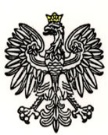 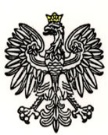 Dotyczy: . postępowania o udzielenie zamówienia publicznego w trybie negocjacji z ogłoszeniem  na: „Opracowanie dokumentacji projektowej dla zadania pn.: Budowa nowych siedzib jednostek organizacyjnych policji”, nr ref.: WZP-2916/22/171/IR.Wydział Zamówień Publicznych KSP, działając w imieniu Zamawiającego,
na podstawie art. 135 ust. 1 i 2, w związku z art. 157 ust. 2 ustawy z dnia 11 września 2019 r. Prawo zamówień publicznych (t. j. Dz. U. z 2022 r. poz. 1710, z późn. zm.), zwanej dalej Ustawą, uprzejmie informuje o treści wniosku o wyjaśnienie treści Opisu Potrzeb i Wymagań (OPiW) złożonego przez Wykonawcę i udzielonej przez Zamawiającego odpowiedzi: Pytanie nr 1: (..) prosimy o udzielnie informacji, w jakim okresie przewidują Państwo pełnienie nadzorów autorskich dla zadania i tym samym jaki okres należy przyjąć na potrzeby wyceny 
i sporządzenia oferty wstępnej? Odpowiedź na pytanie nr 1:Zamawiający informuje, że na etapie składania ofert wstępnych Wykonawca ma przedstawić własną koncepcję: sposobu realizacji nadzorów autorskich i sposobu rozliczeń za nadzory autorskie, a także dokonać ich wyceny. Rozwiązania proponowane przez Wykonawcę stanowią ofertę wstępną, nie są wiążące i będę przedmiotem negocjacji. Wyjaśnienia OPiW są wiążące dla stron i muszą być uwzględnione w składanych wnioskach i ofertach wstępnych. Podpis na oryginale: \-\ Katarzyna Jacak